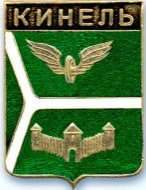 ДУМА ГОРОДСКОГО ОКРУГА КИНЕЛЬСАМАРСКОЙ ОБЛАСТИ. Кинельул.Мира, 42а                                          тел. 2-19-60, 2-18-80« 14 »  мая 2020 года                                                                                  №  565РЕШЕНИЕО кандидатуре в состав общественной Молодежной палаты при Думе городского округа Кинель Самарской областиВ соответствии  с  Положением об общественной Молодежной палате при Думе городского округа Кинель Самарской области, утвержденным решением Думы городского округа Кинель Самарской области от  25 октября 2005 года № 110 (в  редакции от 20.08.2008 г. № 536),  в связи с кадровыми изменениями в Думе городского округа Кинель Самарской области, Дума  городского  округа Кинель Самарской областиРЕШИЛА:1. Направить  в  состав  общественной Молодежной палаты при Думе городского округа Кинель VI созыва  Санина Андрея Александровича  – депутата  Думы  городского  округа Кинель Самарской области.2. Признать утратившим  силу решение Думы городского округа Кинель  Самарской области от 29.10.2015г. № 24 «О кандидатуре в состав Молодежной палаты при Думе городского округа Кинель Самарской области».3. Официально опубликовать настоящее решение.4. Настоящее решение вступает в силу со дня его принятия.Председатель Думы городского округаКинель Самарской области                                                     Е.А. Деженина